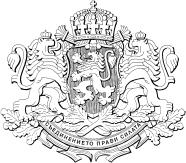 Р е п у б л и к а   б ъ л г а р и яОБЛАСТEН УПРАВИТЕЛ НА ОБЛАСТ ЯМБОЛИзх. № ОУ - 0066514.02.2022 г.ДО ВСИЧКИ ЗАИНТЕРЕСОВАНИ ЛИЦА             Във връзка с необходимостта от застраховане на движима вещ, собственост на Областна администрация Ямбол, представляваща лек автомобил марка „Фолксваген“, модел „Пасат“, се събират оферти за сключване на Застраховка „Каско“ на МПС, с основно покритие „Пълно Каско“, допълнителни покрития „Помощ на пътя“ (асистанс) и Доверен сервиз.Офертите се подават в срок до 17:30 ч. на 15 февруари 2022 г. в деловодството на Областна администрация Ямбол или на електронна поща: region@yambol.government.bgКласирането на офертите ще се извършва на база „най-ниска“ предложена цена.Информация за имуществото, подлежащо на застраховане, може да получите от Светла Добрева – главен счетоводител, тел. 046 686842.ВАСИЛ АЛЕКСАНДРОВ  /П/Областен управител на област ЯмболЯмбол, ул. „Жорж Папазов” №18, тел.  046/68-68-14, факс 046/66-22-77, http://yambol.government.bge-mail: region@yambol.government.bg